SESSIONFEB/MAR 2021PROGRAMMEMASTER OF COMPUTER APPLICATION (MCA)SEMESTERICOURSE CODE & NAMEDCA6104 – ADAVANCED DATABASE MANAGEMENT SYSTEMSConsider two tables named ‘Student’ and ‘Course’ as follows Table: Student        (a) Find the Cartesian Product of Tables ‘Student’ and ‘Course’.         (b) What will be the result after the successful execution of the following Relational Algebra Expressions? 	• σ age> 18(Student)          Its Half solved onlyBuy Complete from our online storeManipal UniversityFully solved assignment available for session Feb/March 2021,your last date is 31th July 2021.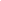 Lowest price guarantee with quality.Charges INR 150 only per assignment. For more information you can get via mail or Whats app also
Mail id is aapkieducation@gmail.comOur website www.aapkieducation.comAfter mail, we will reply you instant or maximum1 hour.Otherwise you can also contact on ourwhatsapp no 8791490301.Contact no is +91 87-55555-879Answer:(a) Find the Cartesian Product of Tables ‘Student’ and ‘Course’. (b) What will be the result after the successful execution of the following Relational Algebra Expressions? • σ age> 18(Student) • πName(σ age> 18(Student)) What do you mean by Primary Key, Composite Key and Foreign Key Attributes/Fields? Explain by taking a suitable example of each. Answer:Primary KeyPRIMARY KEY in DBMS is a column or group of columns in a table that uniquely identify every row in that table. The Primary Key can't be a duplicate meaning the same value can't appear more than once in the table. A table cannot have more than one primary key.Rules for defining Primary key:Two rows can't have the same primary key valueAssume all the relations/tables as mentioned in Q1 are available for this question. Suppose we defined a new third relation named ‘ Registration’ as follows:Explain all forms of ‘join’ operator (such as ‘natural join’, ‘left outer join’ , ‘ right outer join’ and ‘full outer join’) of Relational Algebra using ‘Registration’ and ‘Course’ tables/relations as examples. Answer:1. Natural Join:Natural Join joins two tables based on same attribute name and datatypes. The resulting table will contain all the attributes of both the table but keep only one copy of each common column. Reg-NoNameAgeR1A18R2B20R3C19R4D17Table: CourseTable: CourseTable: CourseCourse_NoCourse_Name Credits DCA6104  ADBMS  4 DCA6103  CSA  3 DCA6101  Programing in C  4 Reg-No.NameAgeCourse_NoCourse_NameCreditsR1A18DCA6104ADBMS4R1A18DCA6103CSA3R1A18DCA6101Programing in C4R2B20DCA6104ADBMS4R2B20DCA6103CSA3R2B20DCA6101Programing in C4R3C19DCA6104ADBMS4R3C19DCA6103CSA3R3C19DCA6101Programing in C4R4D17DCA6104ADBMS4R4D17DCA6103CSA3R4D17DCA6101Programing in C4Reg-No.NameNameAgeAgeCourse_NoCourse_NoCourse_NameCourse_NameCourse_NameCreditsR2R2BB2020DCA6104DCA6104ADBMS44R2R2BB2020DCA6103DCA6103CSA33R2R2BB2020DCA6101DCA6101Programing in C44R3R3CC1919DCA6104DCA6104ADBMS44R3R3CC1919DCA6103DCA6103CSA33R3R3CC1919DCA6101DCA6101Programing in C44BCTable: CourseTable: CourseTable: CourseCourse_NoCourse_NameCreditsDCA6104ADBMS4DCA6103CSA3DCA6101Programing in C4Table: Registration Table: Registration Table: Registration Reg-No  Course No  Room R1  DCA6104  1 R1  DCA6103  2 R2  DCA6104  1 R2  DCA6103  2 